Месяц ИЮЛЬ.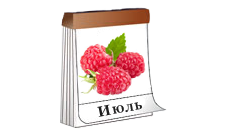 Июль - Страдник, потому что устанавливаются жаркие дни с грозами. В этом месяце идет сенокос (косят сено), спеет черника, наливается клубника. А если сходить в лес за ягодами можно набрать целую корзину.    Смотри! В парках лежит летом пушистый "белый снег"?! Это цветет тополь, а "летний снег" - это тополиный пух.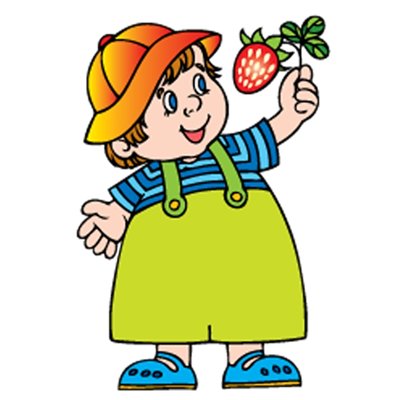 Что мы делаем в июлеСамый жаркий и знойный месяц. Солнце припекает настолько сильно, что гулять лучше пораньше с утра и вечером. Можно помогать в саду и на огороде, не забывая защищаться от жарких солнечных лучей. И еще знать, что в любой момент, даже в самую ясную погоду, могут нагрянуть тучи и разразится гроза, потому что, июль самый грозовой месяц. Но обычно гроза быстро проходит и вновь выглядывает солнышко.Что мы празднуем в июле8 июля – День семьи, любви и верности. Это семейный праздник. который можно отмечать вместе с любимыми тебе людьми с которыми ты рядом живешь.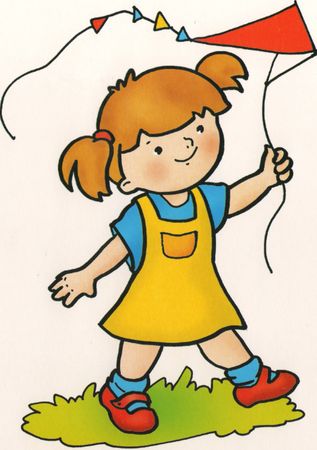         Июль – макушка лета 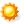 
Малина рдеет на кусте,
А помидор на грядке.
Кавун набрал авторитет…
У лета всё в порядке!
Шикарно смотрится пион!
Кукушка отстрадала…
А старый мудрый добрый клён

Лелеет гнёзда галок.
Ему легко – листва хранит
Тепло в своих ладонях,
А пеночка звенит, звенит...

                                                        …И в синем небе тонет!                                                             (Н. Капустюк ■)